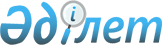 О проведении международной конференции "Развитие менеджмента и бизнес-образования: мировые тенденции и казахстанские возможности"Распоряжение Премьер-Министра Республики Казахстан от 13 апреля 1999 года № 47-р     В целях обеспечения проведения в г. Алматы с 27 мая 1999 года международной конференции "Развитие менеджмента и бизнес-образования: мировые тенденции и казахстанские возможности":      1. Образовать организационный комитет конференции в составе: Байменов                 - Председатель Агентства Республики Алихан Мухамедьевич        Казахстан по делам государственной службы                            (по согласованию), председатель Кожахметов               - президент Международной академии бизнеса, Асылбек Базарбаевич        заместитель председателя Пепенин                  - заместитель заведующего Отделом организации, Анатолий Сергеевич         контроля и безопасности Канцелярии                            Премьер-Министра Республики Казахстан Дамитов                  - Директор Департамента высшего образования Базар Кабдошевич           Министерства науки и высшего образования                              Республики Казахстан Уркумбаев                - президент Союза промышленников и Марс Фазылович             предпринимателей Казахстана                            (по согласованию) Ермекбаев                - вице-президент Международной академииКамиль Байузакович         бизнеса, координатор конференции Куанганов                - заместитель Директора Департамента по Фархад Шаймуратович        работе с кадрами в системе государственной                             службы Агентства Республики Казахстан по                            делам государственной службы, координатор                             конференции      2. Утвердить программу международной конференции (прилагается).      3. Руководителям центральных исполнительных органов, акимам областей и городов Астаны и Алматы оказать содействие организационному комитету в проведении международной конференции.        Премьер-Министр      Республики Казахстан 

                                               Утверждена                                       распоряжением Премьер-Министра                                            Республики Казахстан                                       от 13 апреля 1999 года № 47-р  



 

             Международная конференция "Развитие менеджмента и     бизнес-образования: мировые тенденции и казахстанские возможности"                             27-28 мая 1999 г.                          Программа конференции 9.00 - 9.30    Регистрация участников конференции 9.30 - 9.45    Открытие конференции                Балгимбаев Н.У. - Премьер-Министр Республики Казахстан 9.45 - 10.10   Пленарное заседание                Бизнес - образование без границ: состояние и мировые                   тенденции                Бернадет Конратс - вице-Президент Всемирной                организации по развитию менеджмента, Генеральный                директор Европейского Фонда развития менеджмента                (Бельгия) 10.10 - 10.35  Некоторые вопросы развития менеджмента в                государственной службе Республики Казахстан                Байменов А.М. - Председатель Агентства Республики                Казахстан по делам государственной службы 10.35 - 11.00  Бизнес-образование: возможности н потребности развития                в Казахстане                Кожахметов А.Б. - Президент Международной академии                бизнеса, Президент Центрально-Азиатского Фонда развития                  менеджмента 11.00-11.30    Кофе-брейк 11.30 - 11.50  Образование и инновационная политика                Школьник В.С. - Министр науки и высшего образования                 Республики Казахстан 11.50- 12.10   Основные тенденции развития бизнес-образования в                Азии М.С.С. Эль-Намаки - Президент Международной                ассоциации институтов, присваивающих степень                Master of Business Аdмinistrаtiоn, Директор                Маастрихтской школы менеджмента (Голландия) 12.10 - 12.30  Связь образования и бизнеса: Европа в 21 веке                Ливио Пешиа - Вице-президент Европейского Фонда                обучения (Италия) 12.30-14.00    Перерыв на обед14.00 - 16.00  Работа по секциям  Секция 1       Развитие менеджмента в государственной службе                Председатель - Байменов А.М. (по согласованию) -                 Председатель Агентства Республики Казахстан по делам                государственной службы      Докладчики:                Ертысбаев Е.К. - директор Института стратегических                 исследований при Президенте Республики Казахстан                Дуффнер Генрих - Руководитель проекта ТАСИС по                реформированию государственной службы в Республике                Казахстан                Кутанов А. - Президент-ректор Академии Управления при                Президенте Кыргызской Республики Павлодарский акимат                (департамент госслужбы) Секция 2       Развитие менеджмента в деловом секторе                Председатель - Кожахметов А.Б. - Президент                Международной академии бизнеса, Президент Центрально-                Азиатского Фонда развития менеджмента (САМАN)      Докладчики:                Уркумбаев М.Ф. - президент Союза промышленников и                предпринимателей Казахстана                Питер Лентц - директор по человеческим ресурсам,                Алматинская табачная компания                Дамитов Б.К. - Директор Департамента высшего                образования Министерства науки и высшего образования                Республики Казахстан Карасаев У.К. - вице-президент                ОАО "Казахтелеком" Секция 3       Стратегия развития бизнес-образования как ответ на                запросы бизнеса Председатель - Мустафина Р.М. -                генеральный директор Алматинской школы менеджмента        Докладчики:                Мордовин С, Санкт-Петербургский Международный институт                менеджмента                Талькенов Н. - представитель университета McGill в                Казахстане                Даукеев Г. -ректор института энергетики и связи                Лутфуллаев Х. - и.о. ректора Ташкентского                государственного экономического университета, директор                Специализированной высшей школы бизнеса 16.00-16.30    Кофе-брейк 16.30- 17.30   Panel discussion "Образование - менеджмент - экономика"                Модератор - Конысбаев А.Т. - докторант КазГНУ      Участники:                Байменов А.М. - Председатель Агентства Республики                Казахстан по делам государственной службы                Мордовин С - ректор Санкт-Петербургского международного                института менеджмента                Кожахметов А.Б. - Президент Международной академии                бизнеса                Эль-Намаки М.С.С. - Президент Международной ассоциации                институтов, присваивающих степень Master of Business                Аdмinistrаtiоn, Директор Маастрихтской школы                менеджмента (Голландия)                Бернадет Конратс - вице-Президент Всемирной организации                по развитию менеджмента, Генеральный директор                Европейского Фонда развития менеджмента 17.45          Закрытие конференции, фуршет(Специалисты: Э.Жакупова                   Л.Цай)       
					© 2012. РГП на ПХВ «Институт законодательства и правовой информации Республики Казахстан» Министерства юстиции Республики Казахстан
				